AHS NEWSLETTER/COLLEGE EVENTS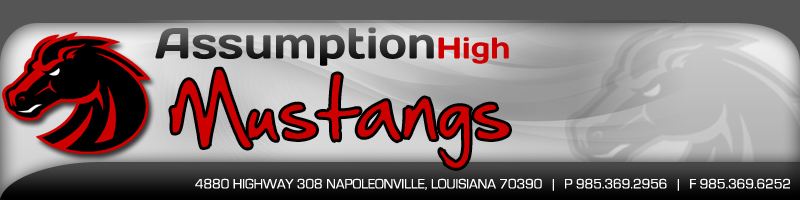            ATTN: SENIORS   		  ACT TEST DATESAHS School Code: 191-905AHS test site code: 166580               Visit www.actstudent.org for more information concerning dates, fees and deadlines.Deadline Dates Vary:•	Scholarships available – visit www.chegg.com/scholarships•	Scholarships available - visit www.zinch.com •	Scholarships available - visit www.asklela.org •	Scholarships available - visit www.lsu.edu/scholarships  •	Scholarships available - visit www.louisianabelieves.com  •	Scholarships available – visit www.fastweb.com/educators  •	Scholarships available – visit www.LouisianaConnect.org •	Scholarships available – visit https://fafsa.ed.gov  •	Scholarships available – visit www.studentaid.gov  •	Scholarships available – visit www.imfirst.org  •	Scholarships available – visit www.March2success.com  •	Scholarships available - visit www.tulane.edu •	Scholarships available – visit www.nextstepu.com  •	Scholarships available – visit www.discovercolleges.com  •	Scholarships available – visit www.braf.org  •	American Legion – “Need a Lift” College Financial Aid Handbook offering scholarships, financial aid, and college information.  For more information visit www.needalift.org.  See Chapter 6 for Private Sources:  “Free Money “Programs. •	Interested in a career in American Sign Language?  Visit www.unco.edu/doit for scholarship information.AXA Achievement Scholarships offered – Visit www.axa-achievement.com for more information.Universities: Clarkson University – For more information visit www.clarkson.edu; Drexel University  - www.drexel.edu ; Johnson & Wales University  - www.jwu.edu; Merrimack College – www.merrimack.edu; SUNY Oswego – www.oswego.edu; or the University of Massachusetts Lowell -  www.uml.edu; Rochester Institute of Technology – www.rit.edu; University of Toledo – www.utoledo.edu; Wentworth Institute of Technology – www.wit.edu; or www.waceinc.org National College Match Application – Scholarships available to quest bridge’s partner schools which include full cost of tuition and full cost of room and board.  Amounts vary depending upon the college.  Application deadlines vary.  Visit www.questbridge.org   Marine option NROTC scholarship – covers full tuition (up to $180,000) at an NJROTC affiliated school.  Provides a well-paying steady job as a commissioned officer in the Marine Corps following successful completion of the program.  Visit www.nrotc.navy.mil/scholarships.aspx for more information.Quarterly Deadlines:LELA’s Quarterly Drawing (Louisiana Educational Loan Association):  Drawings for $1,000.00 held every September 30, December 31, March 31, and June 30.  Visit www.asklela.org. No Deadlines:Army ROTC full tuition scholarship.  For more information and to apply, visitwww.armyrotc.com.Financial Aid for Special Education, 504, and Handicapped Students may be available through Louisiana rehabilitation Services – call 225-295-8900 to set up an interview. If you qualify for funding, it is distributed on a first –come, first –served basis.Ask Lela Facebook Scholarship Drawing (Louisiana Educational Loan Association):  Drawings for $1,000.00 held every September 30, December 31, March 31, and June 30.  Visit www.facebook.com/asklela***Senior & Junior Athletes ***Athletes if you plan to play sports in college, please visit the NCAA Eligibility Center for more information at www.eligibilitycenter.orgInstitutions                                        Scholarship Deadline             		 Financial Aid DeadlineBRCC				 06/01					07/15BPCC				 03/31                         			06/01Centenar            		 	 02/15                        			02/15Delgado                        	 	 03/15                          			04/14Delta CC                         		 07/01                        			04/15Dillard                            	 	 12/01                        			03/01Grambling                      	 	 12/01                        			04/03Holy Cross                     	 	 01/01                          			07/01La. College          			 12/05                       			05/01LSU-A                            		 12/01                       			03/01 LSU-BR                           		 11/15                      			03/01LSU-E                              	 	 02/01                         			06/01LSU-S                             	 	 01/31                         			07/01                          La. Tech                         	 	 03/01                          			04/01               Loyola                            	 	 01/15                        			02/15 (Priority)McNeese                        	 	 12/01                         			05/01 (Priority)Nicholls                         	 	 01/05                         			04/15Northwestern			 12/01					05/01River Parishes CC            	 	 04/15                         			04/15OLOL				 01/15					03/02South Louisiana CC                        	 05/01		                       	 	04/01SLU 				 07/15					05/01 (Priority)SOWELA	   			 04/01                                			03/01 (Priority)		SU-BR                              		 12/01                        			03/31SU-NO                           	   	 05/15                       			04/15                                 Tulane                             		 12/15                       			02/15ULL                                  		 01/31                        			05/01ULM                                 		 12/15                       			06/03UNO                                 		 01/15                       			06/06**The above dates are provided for informational purposes only. You should verify scholarship & financial aid deadlines with the institution of your choice**SCHOLARSHIP WEBSITESLela is a division of the Louisiana Public Facilities Authority (LPFA), a non-profit public trust established to bring financing assistance and advantages to the people of Louisiana.  Lela's mission is to serve the students of Louisiana by providing resources for college planning and statewide outreach initiatives to insure student's success on their path to and during college.  For more information visit www.asklela.org/ Be sure to check out LOSFA (Louisiana Office of Student Financial Services) for important college and financial aid websites at www.osfa.la.gov. For Federal Student Aid, TOPS, GO Grant, and other state aid programs visit FAFSA at www.fafsa.govFastweb - Quick Reference Guide 2014-2015 www.fastweb.com/educatorsTOPS Tech Brochure: www.osfa.la.gov/MainSitePDFs/TOPS_Tech_brochure_11-17.pdfSurfing The Web for Financial Aid: www.osfa.la.gov/MainSitePDFs/surfin.pdfTOPS Core Curriculum Flyer for Graduates from 2015-2017: www.osfa.la.gov/MainSitePDFs/Core_Curriculum_14.pdfTOPS Core Curriculum Flyer for Graduates of 2018 and thereafter: www.osfa.la.gov/MainSitePDFs/TOPSCoreCurriculum2018.pdfTOPS Tech Core Curriculum Flyer: www.osfa.la.gov/MainSitePDFs/TOPSTechCoreCurriculum.pdfTOPS Core Courses Approved by BESE and Board of Regents for Calculation on 5.00 Point Scale for Graduates of 2018 and thereafter: www.osfa.la.gov/MainSitePDFs/TOPSCoursesApproved5Scale.pdfTOPS Questions and Answers (Q&A): www.osfa.la.gov/MainSitePDFs/TOPS_Q_and_A.pdfSTART Brochure (currently being revised): http://www.startsaving.la.gov/savings/pdf/STARTbrochure.pdfFree Application for Federal Student Aid: https://fafsa.ed.gov is the free government website where the FAFSA is filed electronically. It includes links to videos and other information about financial aid, as well as a link towww.studentaid.gov, which has financial aid information geared to students.Financialaidtoolkit.ed.gov - www.Financialaidtoolkit.ed.gov is aimed at guidance counselors, nonprofit mentors and other adults who work with students and parents. It provides tutorials about financial aid and about educating others on the topic.Imfirst.org - www.imfirst.org - An online social networking site for first-generation college students and their supporters. Funded in part by the Bill & Melinda Gates Foundation and Facebook, students share stories, discover colleges that are a good fit for first-generation students, find answers to questions about college, and receive guidance.Louisianaconnect.org - www.LouisianaConnect.org is Louisiana's student portal for college and career planning. It has interactive tools for parents and students: Plan to Geaux, Pay to Geaux and Geaux to Work.Geauxtocollege.la.gov - www.GeauxtoCollege.la.gov is a web portal connecting Louisiana students, young and old, with a college education and high-demand jobs. It targets middle and high schools students, parents and mentors and adults learners.March2success.com - www.March2success.com - Sponsored by the U.S. Army, this site provides content and lessons to improve scores on standardized tests (state exit exams, SAT and ACT).Various Scholarships OfferedCharter OneBienecke ScholarshipCoca-Cola Two Year College ScholarshipsDOE Science Undergraduate Laboratory Internships at Oak Ridge National LaboratoryWilliam Randolph Hearst Endowed Scholarship for Minority StudentsHolocaust Remembrance ScholarshipsINROADS internshipsLuard ScholarshipMicrosoft Computer Science ScholarshipsNIH Undergraduate ScholarshipsThe Thomas R. Pickering Undergraduate Foreign Affairs FellowshipMicrosoft Computer Science ScholarshipsNIH Undergraduate ScholarshipsThe Thomas R. Pickering Undergraduate Foreign Affairs FellowshipAyn Rand Essay ScholarshipsRhodes Scholarships at OxfordScholarships for Chemistry MajorsSiemens Westinghouse CompetitionStudent Inventors ScholarshipMorris K. Udall ScholarshipUNCF ScholarshipsCable TV ScholarshipTest DateRegistration Deadline(LATE FEE REQUIRED)Feb. 6 2016Jan. 8, 2015Jan. 9–15, 2016Apr. 9, 2016Mar. 4, 2016Mar. 5–18, 2016June 11, 2016 May 6, 2016May 7–20, 2016Jan 15Gates Millennium Scholars Program offers scholarships to graduatingseniors who (among other requirements) are African American, AmericanIndian/Alaska Native, Asian Pacific Islander American, or HispanicAmerican, who have attained a cumulative high school GPA of 3.3 or higher, or have earned a GED, and who meet the Federal Pell Grant Eligibility Criteria.  Visit www.gmsp.org for more information.Jan 18Chase Louisiana Smart Start Scholarship Program-Full tuition scholarships available for African American Louisiana residents-Obtain application materials from www.jpmorgan.com/pages/smartstart.  Jan 29LSU is offering an Agricultural Science scholarship.  Visit www.lsu.edu/agriculture/governorsschool for more information.Jan 31The Congress-Bundestag Vocational Youth Exchange Scholarship administered by the CBYX for more information visit www.usagermanyscholarship.org/app/Jan 31The Naval Helicopter Association (NHA) Scholarship Fund is offering several scholarships at the regional and national levels: to be eligible for consideration, an individual must be the child or grandchild of a current or former Navy, USMC, or Coast Guard rotary wing aviator or air crewman.  Visit www.nhascholarshipfund.orgFeb 1JonCade Thomas Clemons Memorial Scholarship – Now accepting scholarship applications.  Applications can be found online at www.joncade.com or by calling 337-839-9702Feb 1LSASPA is now offering a $1,000.00 scholarship.  Students must be majoring in education.  Please visit guidance for an applicationFeb 5Louisiana Solid Waste Association – Dr. Gordon P. Boutwell Memorial Scholarship Fund will be awarded for full-time study for one academic year.  The panel will select up to three high school seniors.  The scholarship amount is $1,000.00 per recipient.  Funding will be paid directly to the college or university of choice.  Visit www.lswa.us for more information or visit guidance for a scholarship packet.   Feb 6Louisiana Legislative Women’s Caucus Foundation (LLWCF) accepting applications for the Educational Advancement Opportunity (EAO) Scholarship.  For more information or to apply visit the website at www.llwcf.org   Feb 6Young Heroes nominations are now being taken for Louisiana Public Broadcasting (LPB) 2015 – Do you know a 7th – 12th grader who has excelled in the classroom, served his/her community, inspired others through deeds of strength of character or shown great courage in overcoming adversity, physical or otherwise, in his/her life?  Help this worthy person get recognized as Young Hero by visiting www.lpb.org/heroes. To submit a nomination form or call Margaret Schlaudecker at (800) 272-8161, ext 4276 or email kids@lpb.org. Feb 12The George Rodrigue Foundation of Arts provides over $40,000 in college scholarships!  Juniors and Seniors as well GED and Homebound students can compete.  This year’s theme is “Louisiana’s Natural Beauty”.  Visit www.georgerodriguefoundation.org for entry requirements.Feb 15The National Commission for Cooperative Education will award 155 merit co-op scholarships of $6,000.00 (most are renewable annually), for students who are accepted at one  of the WACE Partner Institutions.  Visit www.co-op.edu for the list of partnership institutions and to apply.Feb 20The Louisiana Bar Foundation Kids’ Chance Scholarship Program – visit http://www.raisingthebar.org/ for more information.